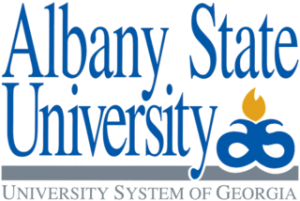 ON-CAMPUS GOOGLE WORKSHOP SCHEDULEMeet and GreetSeptember 12, 20194:00 PM – 5:00 PM Eastern TimeBilly C. Black   Room 172Session ISession IIInterview Prep Session:September 12, 20195:00 PM – 8:00 PM Eastern TimeBilly C. Black   Room 139Group Mock Interview Session:September 13, 20199:00 AM – 6:00 PM Eastern TimeBilly C. Black   Room 114Interview Prep Session:October 14, 20195:00 PM – 8:00 PM Eastern TimeBilly C. Black   Room 139Group Mock Interview Session:October 15, 20199:00 AM – 6:00 PM Eastern TimeBilly C. Black   Room 114